PENGUMUMANNomor :  1561/FEK/HM. 00.6/10/2020Tentang : PENGAMBILAN TOGA DAN KARTU ALUMNIWISUDA PERIODE  2 DAN 3 TAHUN 2020Fakultas Ekonomi UIN Maulana Malik Ibrahim MalangDiberitahukan kepada seluruh calon Wisudawan dan Wisudawati Fakultas Ekonomi UIN Maulana Malik Ibrahim Malang bahwa pelaksanaan prosesi wisuda dilaksanakan secara daring menggunakan aplikasi Zoom. Adapun Pengambilan toga dan kartu alumni kegiatan Wisuda Periode 2 dan 3 Tahun 2020, dilaksanakan :Hari/Tanggal		:  Senin, 09 November 2020Pukul				:  09.00 s.d 15.00 WIBTempat	: Fakultas UIN Maulana Malik Ibrahim Malang Demikian pemberitahuan ini dibuat untuk diketahui dan dilaksanakan dengan sebaik-baiknya.Malang, 06 November 2020  	a.n. DekanPlt. Kabag TU,  							TtdAri Prasetyo HirmawanCATATAN :Peserta wisudawan adalah terdaftar di SIAKAD sebagai wisuda periode 2 dan 3Pengambilan toga dan kartu alumni dapat diambil sendiri atau kolektif/diwakilkan.Bila tidak diambil maka akan dikirim sesuai alamat yang tertulis di kartu wisudawan.Wajib mematuhi ketentuan protokol kesehatan Covid-19 (mencuci tangan, memakai masker dan menjaga jarak).Data Peserta Wisuda Periode 2 dan 3 Tahun 2020Fakultas Ekonomi UIN Maulana Malik Ibrahim Malang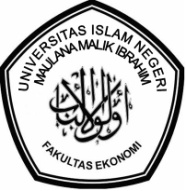 KEMENTERIAN AGAMA REPUBLIK INDONESIAUNIVERSITAS ISLAM NEGERI MAULANA MALIK IBRAHIM MALANGFakultas  EkonomiJalan Gajayana 50  Malang 65144 Telepon 0341 – 558881 Faksimile 0341 - 558881NoNIMNama MahasiswaProdiPeriode Wisuda113510037MOHAMMAD RIFAIManajemen2214510002RIZQI WAHYU RAMADHANManajemen2314510058SITTI MIYA NAFISAHManajemen2414510093DARUL IRHAMManajemen2514510113IMAM PRAYOGIKManajemen2615510002NAZUAR RAFIKIManajemen2715510007ARIF EFFENDIManajemen2815510010IMANIAH PUJI ILHAMIManajemen2915510045AGENG HIDAYATULLAHManajemen21015510046CHOIROTUL UMAMIManajemen21115510047MUSYARROFAHManajemen21215510055IFA WIRDA SRI BINTANIManajemen21315510057ESA LADY ZUHRIYAHManajemen21415510061LUTFIAManajemen21515510063SAFITRI NUR AZIZA MANSURManajemen21615510080AHMAD SYAIFUDDIN ZUHRIManajemen21715510095HERLINA KUSUMAWATIManajemen21815510113M. LUKI LUQMANManajemen21915510116AHMAD NAUFAL MUZAKKIManajemen22015510142FAUZI SULISTIYOManajemen22115510149ANIS IMANIANITAManajemen22215510150ALBY DEVANDA PUTRAManajemen22315510162HAFIDZA TSAMARA ZAHRAManajemen22415510166HERLINDA SUSANTO PUTRIManajemen22515510169ISTIQOMAHManajemen22615510173HALIMATUS SA`DIAHManajemen22715510177NURWIDHI HASTUTI DEWI KUMARIManajemen22815510198MUHAMMAD FURQONManajemen22915510202FEBRINA WANDA THALITAManajemen23015510208SAFIA AYU ANGGRAENIManajemen23115510236DEDY MUSTHAFAManajemen2NoNIMNama MahasiswaProdiPeriode Wisuda114510121NURMAWADAH SAFITRIManajemen3215510005YENI NOVITA SARIManajemen3315510013SA ADILLAH MURSID P. SEPTAMAManajemen3415510020SARUFUL ANAMManajemen3515510034AYU AMALIA PUTRIManajemen3615510035FICKY AHDIYAT AMRIManajemen3715510062FAIZUL IQBALManajemen3815510065MUCHAMMAD YUSRIN NAJIBManajemen3915510112YONGKI KARISMA FIANDOManajemen31015510125BAYU NUR HANDIKAManajemen31115510126EKO PURWANTOManajemen31215510131AZZAM HABIBURROHIMManajemen31315510132MUHAMMAD HILMAN ASROFIManajemen31415510134ILHAM AKBAR HAQIQIManajemen31515510154MOHAMAD MUZAKKIManajemen31615510158WAHYU HARIS FAIZIManajemen31715510159ADI PASHA FERLAN PRIBADIManajemen31815510160AHMAD SHOINUDDINManajemen31915510178AWANDA WEKA HENDRA UTAMAManajemen32015510201MUKHAMAD FAIZUL MUTTAKINManajemen32115510216ERZA RIZKY ACHMADManajemen32215510222NADHIROH ALIEFATUS SHOLEHAManajemen32315510227SUKREE GANCHOOManajemen32415510229YUANA ARGATRA MA'RUFManajemen32515510240ALI MASHUDIManajemen32616510001BUSTHOMIL KARIMManajemen32716510003MHD. TAUFIQ AKBARManajemen32816510008DESI DWI ERNAWATIManajemen32916510009EGA SAPUTRAManajemen33016510014HAMDAN ARIF FATONIManajemen33116510015MUCH. MAFTUHUL FAHMIManajemen33216510016FATIMAH AZAHROH ILBATULManajemen33316510018YULI DWI FATMAWATIManajemen33416510019ISTI DAHLIATUL KHASANAHManajemen33516510033SOFYAN ALDIManajemen33616510037MUHAMAD ZAWI IKRAR ABDI ILAHIManajemen33716510038RATNA MITASARIManajemen33816510045RAUDHATUL JANNAHManajemen33916510056FIRMAN RESTU HIKMATULLAHManajemen34016510058RIDWANSYAH PUTRAManajemen34116510059IFFAH AZZAHRA SAMBADAGNIManajemen34216510060ALIYAH NUR ROSYIDAHManajemen34316510061ANA LUMHATUL FAUZIYAHManajemen34416510064KARIN PUTRI KURNIA SARIManajemen34516510065IMANU ROFIAHManajemen34616510070MEI DIAH PUTRI ANGGRAENIManajemen34716510071AMINATUS SHOLICHAManajemen34816510084ZAHARA TIRTA PUJIANTOManajemen34916510087KARTIKA DEWI MASTUTIManajemen35016510089HAFIZHAH KUSTIA NINGRUMManajemen35116510103MOHAMMAD NUR SAFRI RAMADHANManajemen35216510104FATCHAN MAULANA FERBIANSYAHManajemen35316510123NABILAH IKA MAHARANIManajemen35416510126NAUFAL DZAKWANA MUHAMMADManajemen35516510132FAHRI AZRIManajemen35616510134IRA PUSPITA SETYANINGSIHManajemen35716510135NAILUL MUFIDAHManajemen35816510138ABIDATHUN NADHIFAManajemen35916510143MAGFIROH FIRDAUSIManajemen36016510151NIKMATUL HUSNAManajemen36116510158BONDAN PRI AMBOROManajemen36216510161NURUL HUMAIROManajemen36316510162AKHMAD NUR KHASANManajemen36416510164NOVITA RAHAYU PRATIWIManajemen36516510165USWATUN HASANAHManajemen36616510171IIN AINUN NISAKManajemen36716510172ULUL IZATUL JANNAHManajemen36816510188AHMAD SYAFI SAIFUR RIZALManajemen36916510190ALFI YAGSYA ADAWIAHManajemen37016510192ERIN WIJAYANTIManajemen37116510208ISLAHUL AMRIManajemen37216510211MACHYA MUTIARA SANIManajemen37316510216BAHRUR ROHMAH AYU MAULIDIYAHManajemen37416510219ARIF ANANTA NUGROHOManajemen37516510225RIYADLIN NIDA DUSTURIYAHManajemen37616510227AYU LAILATUL CHIKMAHManajemen37716510233MEILINDA NUR RASYIDA FATMAWATIManajemen37816510243AZZA FITROTUL FAIZAHManajemen3NoNIMNama MahasiswaProdiPeriode Wisuda113520126DEWI LOLITASARIAkuntansi2214520011ASEP MIFTAH FARIDAkuntansi2314520029WIDIAWATIAkuntansi2414520059NUR KHOLIS PERWITA JAYANAAkuntansi2514520064RIYAN HIDAYATULLAHAkuntansi2614520084ABDI DZUL JALAL IKRAMAkuntansi2714520086AMINATUZZUHRIYAHAkuntansi2814520107HALIMUR RAHMANAkuntansi2914520118MALTHUFATUNNISA`Akuntansi21015520009FERI PRASTYO SETIAWANAkuntansi21115520011RIZQI WARDANIAkuntansi21215520015DESY CHOLIFAHAkuntansi21315520017NURHASANAHAkuntansi21415520020NIZAR ALI SAHABAkuntansi21515520025INDAH SULISTIYANIAkuntansi21615520026SITI NIKMATUL JANNAHAkuntansi21715520027RISA WILIAN WILDANIAkuntansi21815520031MALINIE CHEKYAAkuntansi21915520033DIKI DWI WARDANAAkuntansi22015520037FATMA BELA SHABIRAAkuntansi22115520040NI`MATUL ULAAkuntansi22215520044BAIQ WINDA LESTARIAkuntansi22315520045ISRO NOVIYANIAkuntansi22415520047MOH. NURIL HUDAAkuntansi22515520053ZAKIYAH FITRI FIRDAUSIYAHAkuntansi22615520063MITA DEVI L.Z.R. FADILLAHAkuntansi22715520078MUKHAMAD FAJAR DEWANTOROAkuntansi22815520084FANUR KHOLIFAHAkuntansi22915520089AHMAD DANI NASHRULLAHAkuntansi23015520093MUHAMMAD KAMALUDDINAkuntansi23115520094SULFI NUR CAHYANTIAkuntansi23215520096RIZKIAWAN PUTRAAkuntansi23315520101MUHAMMAD DAUDAkuntansi23415520102MUHAMMAD WIRANTO PRASETYOAkuntansi23515520103PARIO BINTANG BUANAAkuntansi23615520112ADIN NUGROHO JODY ATMOJOAkuntansi23715520114TERIS DESENDAAkuntansi23815520120ABDURROCHMAN SYAFIIAkuntansi23915520122AVINDA MARTHA OKTAVIANTRIAkuntansi24015520125RACHMA AULIAVIRDAAkuntansi24115520133MUCHAMMAD ZAKY SAYUGOAkuntansi24215520138RAUDATUL HASANAHAkuntansi24317520113RIZKI WIDI UTAMIAkuntansi2NoNIMNama MahasiswaProdiPeriode Wisuda113520018SHOFI MAHMASHONIAkuntansi3213520069RAHMAD NUR MOHAMADAkuntansi3313520105ROSYID ALI KUSNINDARAkuntansi3413520121NADYA FITRINA RUSHADYAkuntansi3514520052MUHAMMAD AHSANUL MUJADDIDAkuntansi3614520128ACH. CHOZINUL HUFRONAkuntansi3715520019RODIFAH AL-FURQONIAkuntansi3815520042MURTASIYAHAkuntansi3915520062RAHMAT ASIRRI USMANAkuntansi31015520064FARADILLAH AISYAH RAHMAHAkuntansi31115520065MUHAMMAD FARHAN ZAINAkuntansi31215520068MERRY FANTIKAAkuntansi31315520069NUR AFIFAHAkuntansi31415520091SAFIRA NURUL MAULIDAAkuntansi31515520110SILVIA FETA MARSELINAAkuntansi31616520002ATIK FITRIAAkuntansi31716520003LUTHFI SYARIFUDDINAkuntansi31816520006IMA RAHMAWATIAkuntansi31916520008MIFTAKHUL JANNAHAkuntansi32016520011TRIO ADY WIDIANTOAkuntansi32116520013AYU SARTIKAAkuntansi32216520014MUHAMMAD ARIF SETIAWANAkuntansi32316520017DWI SUCI RISKIYATUN FIJRIYAHAkuntansi32416520023LAILY NURSANIAkuntansi32516520025FAIQATUL AHSANIYATUR ROMLIAkuntansi32616520028LULU ILMANG SUROAkuntansi32716520029VENNI YUSTINA HIDAYATIAkuntansi32816520031ANDRIK AMILATUL LATIFAAkuntansi32916520033DWI NABILA PUTRIAkuntansi33016520035JULIA VIDA AMALIAAkuntansi33116520036RINO TAUFIQURROCHMANAkuntansi33216520039LULUK ARIBATUL KARIMAHAkuntansi33316520040NOVI FUJI LESTARIAkuntansi33416520044AMALIA NUR FITRIANAAkuntansi33516520046MAR ATUL AFIFAHAkuntansi33616520047SHAVIRA ISNAINI MUMTAHANAHAkuntansi33716520049NAFRIZAL ALDYAkuntansi33816520052FUAD ANWAR BAIDOWIAkuntansi33916520054SANTIKA MAYA RINDIKAAkuntansi34016520055CYINDY CORNELYAkuntansi34116520056KITTY YESYANES MARTHA VISELLANDAAkuntansi34216520057SITI NUR AZIZAHAkuntansi34316520063SAFA` SALSABILAAkuntansi34416520066ULY ARTA HUTAURUKAkuntansi34516520068ELYS WANUDYA PURBA LAKSMIAkuntansi34616520070YOGA TAUFAN FAHMAAkuntansi34716520071DINI ANGGRAINYAkuntansi34816520072NURISMA FUADIYATU  ZAKKIAkuntansi34916520075AINUL FATIHAH DAMAYANTIAkuntansi35016520076TIA RENITASARIAkuntansi35116520080WIRDANIYA BINTI ROHANAAkuntansi35216520081VIVI ANGGRAINIAkuntansi35316520085FIRDAUS INDRA FARADIBAAkuntansi35416520087ADAM AXELRIO HARTOYOAkuntansi35516520089RAGIL ARIFTIAN SUGIARTIAkuntansi35616520091JIHAN FIROSANAkuntansi35716520092MOHAMAD SAHIDAkuntansi35816520094INTAN TARA DIBTAAkuntansi35916520097MUKHAMMAD AKBAR ROYYANSYAHAkuntansi36016520102ZULASFI WARAIHANAkuntansi36116520103SAHILA RAHMAAkuntansi36216520105MOHAMAT CHAZIM FIKRIAkuntansi36316520108ANITA OKTAVIANIAkuntansi36416520110MUHAMAD ZAINAL ABIDIN ALHABSYIAkuntansi36516520116NADHIFAH ZHAFARINAAkuntansi36616520117NAFIDHATUL KUSNAAkuntansi36716520118NAZILATUL HIDAYAHAkuntansi36816520119AIDAH ASSHOVIYYAAkuntansi36916520120AFIQ CHAMIM MUBAROQAkuntansi37016520121MUHAMMAD ABBAS DZUL FIKRIAkuntansi37116520123HAYYIN KARIMAHAkuntansi37216520124FAYYA MARIETZA HIDAYAHAkuntansi37316520130LENGGAR DENY AZISAkuntansi37416520135DIAH AYU SEPTIANIAkuntansi37516520138ACHMAD IFFANIAkuntansi3NoNIMNama MahasiswaProdiPeriode Wisuda115540040MOHAMMAD RIFKY BAYHAQI Perbankan Syariah2214540013ARISTA DEWI RAHMADHANIPerbankan Syariah2314540090JIHAN NABILAH URFAHPerbankan Syariah2415540004AJRUL IRZANIPerbankan Syariah2515540017ANIS FADLILATUL MAULUDIYAHPerbankan Syariah2615540037DIRA ADHIM HILMIPerbankan Syariah2715540041IWAN RIDWANPerbankan Syariah2815540045AL BASHIROH HAWASPerbankan Syariah2915540059FATHUL BACHRIPerbankan Syariah21015540064ALIFIANY RAHMITA PRATIWIPerbankan Syariah21115540065MAFAKHIR HILMYPerbankan Syariah21215540069AJENG TAMARA NUR ZAHRA DEVITAPerbankan Syariah21315540085MUHAMMAD IDHAM KHALIDPerbankan Syariah2NoNIMNama  MahasiswaProdiPeriode Wisuda115540007MAWAFIPerbankan Syariah3215540058DURORUN NAFI`AHPerbankan Syariah3315540066MUHAMMAD LUTHFIANSYAHPerbankan Syariah3416540002PUJI DWI RAHAYUPerbankan Syariah3516540020NINA AMILIYA KHOLIDIYANTIPerbankan Syariah3616540024IDA AYU SEPTIYA BUDIPerbankan Syariah3716540028LEMPANG HASIBUANPerbankan Syariah3816540030BADRIATUL MAWADAHPerbankan Syariah3916540036SEPTIEN AYU CAHYANI WULANDARIPerbankan Syariah31016540037NUZULA ALFI NUR BAITYPerbankan Syariah31116540039FATHUL ARIFIN MOISPerbankan Syariah31216540041MUHAMMAD ARIF FAHRUDINPerbankan Syariah31316540042LAILATUL HUSNAPerbankan Syariah31416540044PENY IKA RAHAYUPerbankan Syariah31516540045AHMAD SYUKRON HAMDANIPerbankan Syariah31616540048ARINI MAR`AH SHOLIKAHPerbankan Syariah31716540051NADIAH AYU SALSABILAPerbankan Syariah31816540053FITRI ANISTA DEWIPerbankan Syariah31916540054FERDIANA TSALIITSA RAFIKASARIPerbankan Syariah32016540064PURY GANES WATIPerbankan Syariah32116540066NURIYATUL INAYATIL YAQINAHPerbankan Syariah32216540067DIAH AYU SETIASIHPerbankan Syariah32316540069DZUROTUN NABILAPerbankan Syariah32416540070CINDY ANGGIA PARAMITAPerbankan Syariah32516540074ISABELLA GRACE RAULY ANANDA BANAPerbankan Syariah32616540076IZZUL NURAINI TATA ULFINAPerbankan Syariah32716540081NABILA ADENINA ZIDNI MAULIDAPerbankan Syariah32816540082FENTI ERLINDAPerbankan Syariah32916540083DURROTUN NAFISAHPerbankan Syariah33016540084LATHIFAH ASMUL FAUZIPerbankan Syariah33116540085ELLY NOER SAFITRIPerbankan Syariah33216540088YUSUF SETO KURNIAWANPerbankan Syariah33316540092NAURAH SALSABILAPerbankan Syariah33418540050MOCHAMMAD MINANUR ROCHMANPerbankan Syariah33518540055ULQIYA ALFI FAUZIAH MUNADLIFAHPerbankan Syariah33618540057FAIZ RAHMAWATIPerbankan Syariah33718540062DHIMAS BAYU FERNANDAPerbankan Syariah33818540069RIZKY YULIANTO PUTRAPerbankan Syariah3